Download and save a copy of this checklist. Complete a separate one for each new staff member.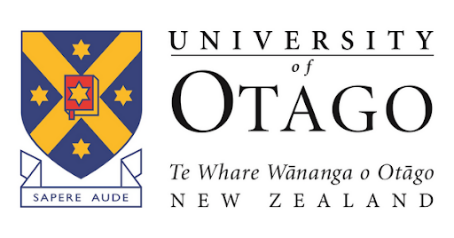 Departmental Induction Checklist
Permanent/Fixed TermProfessional & Academic StaffName of Staff Member:Start Date:Position Title:Department:Pre-Start PreparationsProcess/SupportWhoWhenStatusDiscuss checklist with administrative support and work out task allocation.Hiring ManagerAt verbal offerSubmit an ITSS request for help with “a staff movement request”. This covers hardware, shared drives, mailboxes. Username can be provided later.ITSS support request form AdminAt verbal offerSend initial welcome email to new employeeInclude link to onboarding site for new employees.  Confirm accessibility/health and safety requirementsInclude department contacts and organisation chartProvide contact name if questions before first dayInclude link to Our People section on department websiteNOTE: if role requires cell phone, determine phone type (android/iPhone) now.Hiring ManagerAt offer acceptanceSchedule key meetings / inductions required for first week of employment (Health & Safety, morning tea) What are DHSOs/DHSAs?List of DHSOs/DHSAsHiring Manager/ AdminAt offer acceptanceAssign a mentor or buddy, if relevant. Hiring ManagerAt offer acceptanceMake necessary accessibility or health and safety arrangements with Occupational Health, if relevant. (Confirm requirements with new staff member.)Occupational HealthHiring Manager/ AdminAt offer acceptanceOrganise business cards, door and department signage, if relevant.Painting & SignageBusiness CardsAdminAt offer acceptanceOrganise any equipment or protective clothing that may be requiredHiring Manager/ AdminAt offer acceptanceOrganise any materials or stationery that may be requiredWellingtonCheck Stationery store in Dept and level F - email Bevan Leevers if new or something special – bevan.leevers@otago.ac.nzAdminAt offer acceptanceArrange access to University of Otago systems as needed.Search for the new employee in MS Teams or Outlook to confirm username has been created.(FinanceOne access requires training.)WellingtonMedMoodle  Email to: eu.elearning.uow@otago.ac.nz MedMoodle: https://medschool.otago.ac.nz/   HSMoodle: https://hsmoodle.otago.ac.nz/   Request access to OurDrive if entitled to CEL/CME Conference Leave Blackboard, Moodle, Sojourn: ask@otago.ac.nzMore info/access:Business Objects eVisionFinanceOneOURDriveSONIAHiring Manager/ AdminAs soon as username is in systemPurchase licenced software as needed. (Some software is already provided - see link for details.)Software Procurement and LicensingHiring Manager/ AdminAs soon as username is in systemOrganise the workplace, building access, desk setup & phone (Dental School Dunedin, St. David II and Clocktower use Cisco phones)Cell phonesDesk phonesDoor accessAdminAs soon as username is in systemOrganise any training required immediately after start, if needed.TrainingHiring Manager/ AdminAs soon as username is in systemOrganise financial delegations if needed Financial DelegationsHiring Manager/ AdminAs soon as username is in systemRequest update of contacts/org chart on website. Include name and address of your area and the info to add.AdminOne week prior to start dateSend welcome email with logistics for first dayProvide dress code informationParking informationBring photo ID for ID CardProvide schedule for first day appointmentsProvide information on where to go, what time and who to ask forHiring ManagerOne week prior to start dateAdd to local ‘Teams’ sites and/or custom email distribution listsChristchurchAdd to All-Staff Chch email list.  For Client Services, add to UOC Administrators, Portfolio 2, Client Services Information Teams, SONIA.WellingtonAdd to custom email distribution lists and appropriate moodle page.  For CSA add to Green TeamSite/list ownerDay prior to start dateUpdate online phonebookUpdate online phone bookAdminDay prior to start dateAdvise other staff of new employee Hiring ManagerDay prior to start dateFirst Day/Week 
Introduction to the DepartmentProcess/SupportWhoWhenStatusWelcome to the DepartmentHiring ManagerFirst dayIntroduce to Head of Department/Senior staff/ColleaguesHiring ManagerFirst dayFamiliarisation with location of place of work and support facilities such as toilets, tea and coffee making facilities.Hiring Manager/ Admin /BuddyFirst dayBrief description of Department/ DivisionHiring ManagerFirst dayObtain ID card obtained and any building/room keysTour campus/building pointing out key locations & servicesNew ID CardHiring Manager/ AdminFirst dayExplain building security access and procedures (if relevant)Hiring Manager/ AdminFirst day/weekRequest familiarisation with relevant policies and policy libraryPolicy LibraryHiring ManagerFirst day/weekDirect to telephone features (if relevant) (Dental School Dunedin, St. David II and Clocktower use Cisco phones)Cisco PhonesDesk Phone OptionsHiring Manager/ AdminFirst day/weekIntroduce to the Kaiāwhina Māori and relevant policies (if relevant)Kaiāwhina MāoriHiring ManagerFirst day/weekIntroduce to departmental mentor or buddy (if relevant)Hiring ManagerFirst dayRun Health & Safety inductionWellingtonJane Anderson – Health and Safety Advisor, Jane.anderson@otago.ac.nz List of DHSOs/DHSAsDHSO/DHSAFirst day/weekEnd of day catch-up Answer any questions the staff member might have  Outline plan for next day and rest of the week Hiring Manager/New Employee First dayFirst day/week or second week Introduction to the JobProcess/SupportWhoWhenStatusClarify job description and explain key outcomesHiring ManagerFirst dayIssue Personal Protective Equipment (PPE), as necessaryAdminFirst dayShow employee Email Signature GeneratorEmail Signature GeneratorAdminFirst weekSet staff development goals for period until next PDR (Performance and Development Review)Hiring ManagerFirst two weeksOrganise training schedule including review meetings and progress towards PDR goals  TrainingHiring ManagerFollowing PDR Goals SettingFirst week 
Conditions of Service InformationProcess/SupportWhoWhenStatusClarify work conditionsHours of work, lunch, and tea breaksAbsence, lateness (who to notify)Overtime/shift arrangements (if any)Holiday entitlements (procedures for applying for leave), Christmas shutdownSickness (Entitlements, who to notify, by when, where to send certificates)Leave InformationHiring ManagerFirst day/weekDirect to online training for Web Kiosk(For new hires managing staff, contact hrsystems@otago.ac.nz )Request new employee complete equity details in Home -> EEO menu.Web KioskWeb Kiosk online training
AdminFirst weekFinancial Responsibilities (if applicable)Process/SupportWhoWhenStatusComplete relevant forms for financial responsibilities and arrange trainingFinance FormsFinancial TrainingHiring Manager/AdminFirst monthAcademic Staff Confirmation Path 
(If applicable)Process/SupportWhoWhenStatusAdvise new employee to contact the relevant areas for an appointment as noted in the email template. (Edit email as necessary).Hiring ManagerFirst month